     PROGRAMA DE SERVICIO SOCIAL DE ESTUDIANTES DE PREGRADO  CONSOLIDADO DE  HORAS DE SERVICIO SOCIALDATOS DEL ESTUDIANTE:Apellidos y Nombres:________________________________________________________________ E.P. a la que pertenece _______________________ Semestre Académico __________________Código de Matricula ____________________________ Entidad canalizadora del Servicio Social ______________________________________ Actividad en el que participa __________________________ Fecha de inicio de Actividades  _________________________________					          _____________________________Firma de alumno	Firma del responsable del Área   donde el alumno realiza el S.S.Código __________________DNI N° __________________Fecha: ….. / …… /…..				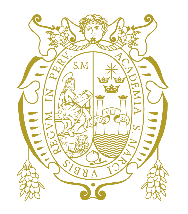 Universidad Nacional Mayor de San MarcosUniversidad del Perú. Decana de AméricaFACULTAD DE CIENCIAS CONTABLESCENTRO DE RESPONSABILIDAD SOCIAL Y EXTENSIÓN UNIVERSITARIA UNIDAD DE BIENESTARSEMANATareas  realizadasHorasCumplidas1era. SemanaDías:2 da. SemanaDías:3ra. SemanaDías:4ta. SemanaDías:____________HORAS ACUMULADAS EN EL MES